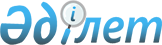 О признании утратившими силу некоторых решений маслихата района Беимбета МайлинаРешение маслихата района Беимбета Майлина Костанайской области от 15 сентября 2023 года № 41. Зарегистрировано в Департаменте юстиции Костанайской области 25 сентября 2023 года № 10060
      В соответствии со статьей 27 Закона Республики Казахстан "О правовых актах" маслихат РЕШИЛ:
      1. Признать утратившими силу решения маслихата района согласно приложению к настоящему решению.
      2. Настоящее решение вводится в действие по истечении десяти календарных дней после дня его первого официального опубликования. Перечень признаваемых утратившими силу некоторых решений маслихата района
      1) Решение маслихата "Об утверждении Правил оказания социальной помощи, установления размеров и определения перечня отдельных категорий нуждающихся граждан" от 10 августа 2020 года № 403 (зарегистрировано в Реестре государственной регистрации нормативных правовых актов под № 9382);
      2) Решение маслихата "О внесении изменений в решение маслихата от 10 августа 2020 года № 403 "Об утверждении Правил оказания социальной помощи, установления размеров и определения перечня отдельных категорий нуждающихся граждан" от 28 октября 2020 года № 418 (зарегистрировано в Реестре государственной регистрации нормативных правовых актов под № 9529);
      3) Решение маслихата "О внесении изменений в решение маслихата от 10 августа 2020 года № 403 "Об утверждении Правил оказания социальной помощи, установления размеров и определения перечня отдельных категорий нуждающихся граждан" от 16 апреля 2021 года № 29 (зарегистрировано в Реестре государственной регистрации нормативных правовых актов под № 9868);
      4) Решение маслихата "О внесении изменений в решение маслихата от 10 августа 2020 года № 403 "Об утверждении Правил оказания социальной помощи, установления размеров и определения перечня отдельных категорий нуждающихся граждан" от 20 апреля 2022 года № 112 (зарегистрировано в Реестре государственной регистрации нормативных правовых актов под № 27800);
      5) Решение маслихата "О внесении изменений в решение маслихата от 10 августа 2020 года № 403 "Об утверждении Правил оказания социальной помощи, установления размеров и определения перечня отдельных категорий нуждающихся граждан" от 1 июня 2022 года № 120 (зарегистрировано в Реестре государственной регистрации нормативных правовых актов под № 28393);
      6) Решение маслихата "О внесении изменений в решение маслихата от 10 августа 2020 года № 403 "Об утверждении Правил оказания социальной помощи, установления размеров и определения перечня отдельных категорий нуждающихся граждан" от 23 сентября 2022 года № 140 (зарегистрировано в Реестре государственной регистрации нормативных правовых актов под № 29817);
      7) Решение маслихата "О внесении изменений в решение маслихата от 10 августа 2020 года № 403 "Об утверждении Правил оказания социальной помощи, установления размеров и определения перечня отдельных категорий нуждающихся граждан" от 25 апреля 2023 года № 12 (зарегистрировано в Реестре государственной регистрации нормативных правовых актов под № 9988).
					© 2012. РГП на ПХВ «Институт законодательства и правовой информации Республики Казахстан» Министерства юстиции Республики Казахстан
				
      Председатель маслихата района Беимбета Майлина 

Д. Мартин
Приложениерешению маслихатаот 15 сентября 2023 года№ 41